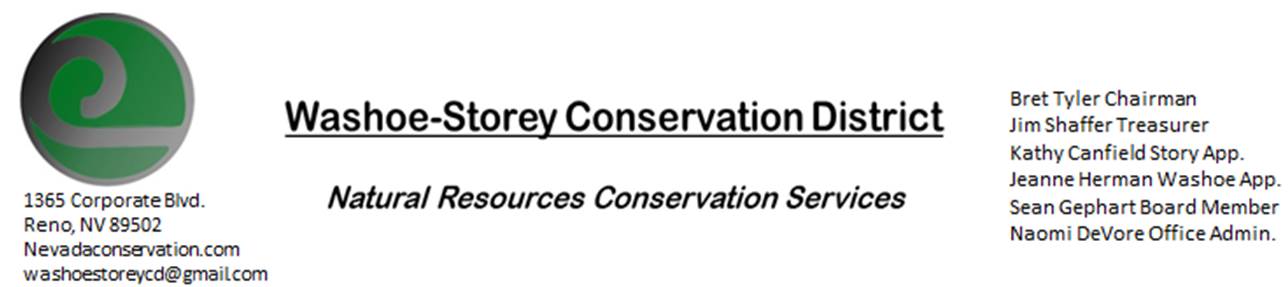  Special Meeting - AGENDA 9/21/21The Washoe-Storey Conservation District will hold a public meeting on Tuesday, September 21, 2021.at 9.00 a.m. The meeting will be held digitally on Google Meet- This is a Public Meetingto participate please send an email RSVP to washoestoreycd@gmail.com by September 20.The Conservation District will consider and act on the following items unless otherwise noted: I. Call to Order  A.  Introductions, Determination of Board Quorum, and Introduction of Guests   B.  Determination of agenda order – Agenda items may be taken out of order or deleted for lack of time II. Public Comments-Public comment will be allowed at the beginning, after each item on the agenda and prior to the adjournment of every meeting.  Public comment may be limited to three (3) minutes per comment. III. Review and Approve Annual Plan July 1, 2020 – June 30, 2021VI. Review and Approve Year End Financial Documents July 1, 2020- June 30, 2021V. Review Interlocal Agreement VI. Public Comments-Public comment will be allowed at the beginning, after each item on the agenda and prior to the adjournment of every meeting.  Public comment may be limited to three (3) minutes per comment. VII. Next Scheduled WSCD Board Meeting –  October 25 at 3:30pmVIII. Adjourn – Action 